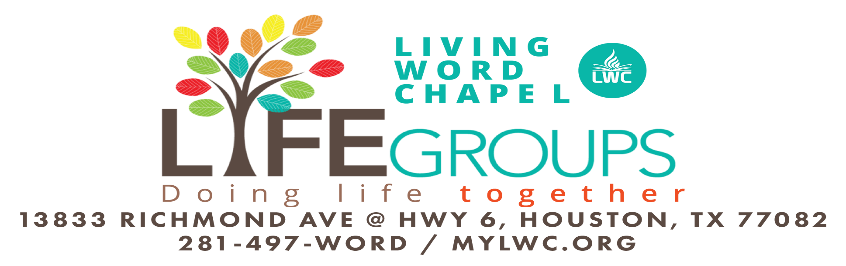 EXPECTANT JONAndy and Jane, the two High School children of the Andersen’s, came from school excited and screaming to them. “Daddy & Mummy, you won’t believe the faith demonstrated recently by Jon, a boy, our age, that we read about who lived with his parents in a farming community.  It had not rained in a long time and things were getting desperate.  The ministers decided they were going call a prayer meeting. They said, ‘Look, we want the whole town to come to the prayer meeting’, so the people showed up at the prayer meeting.  They parked their trucks some distance from the open field; and walked to the field for the prayers. Jon also drove his truck to the meeting bringing with him his umbrella.”They noticed Jon’s umbrella and asked him about it. He replied, “when we pray, we believe God answers, so I brought my umbrella.”  They nodded and responded yes that is true.  He then asked them, “how will you get back to your trucks that you parked far away from the field when the rain starts?”  They responded, “we guess, we will be thoroughly wet before we get to our trucks.”  They began to pray to God for rain and guess what?  The rain came down and only Jon made it back to his truck without getting drenched.  Jon had come to the prayer meeting with the belief that it was going to rain that day.  This caused an immediate change in the way they all prayed in the future.  They understood better what the bible says in Mark 11:24 that when you stand praying, believe that you have received it and you shall have it. The Andersen’s used this testimony of Jon to reinforce what they had been teaching their children, that is, to believe God when they pray, to have expectation and it will always bring the intended results.  The Word of God says in 1John 5:14 “And this is the confidence that we have in God, that, if we ask anything according to His will, he hears us.  And if we know that he hears us, whatsoever we ask, we know that we have the petitions that we desired of him”.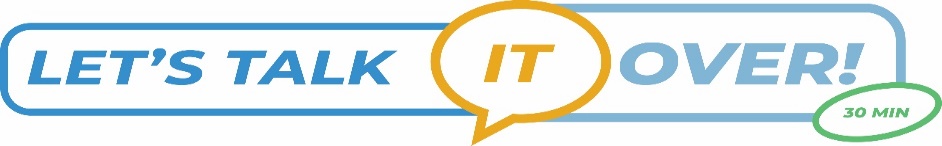 1)  We believe the Meteorologist when he says take your umbrella to work, but when God speaks, we doubt Him? Why is it difficult for us to believe God?2) Discuss how to always pray with expectations?  (Mark 11:24)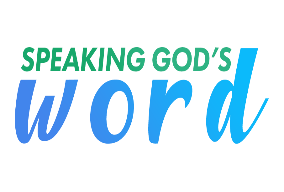 1) Pray against doubts and unbelief, especially between your “Amen” and “Here it is”.2) Pray for the needs of one another.  Declare peace, joy, protection, and abundance over every household.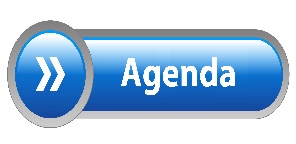 